   المملكة العربية السعودية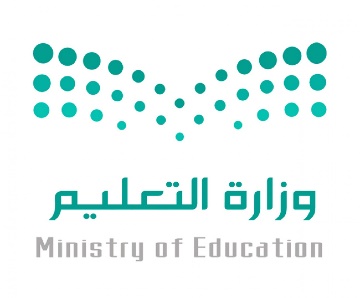            وزارة التعليمادارة التعليم بمحافظة الخرج  الشؤون التعليمية (بنات)   قسم التدريب التربوياستمارة حصر الانتاج العلمي والمشاركات المهنية والاجتماعية*رأي الرئيس المباشر بما تتميز به المرشحة:......................................................................................................................................................................................................................................................................................................................................................................................................................................................................................................................................................................................................................................................................................................................................................................................................................اعتماد الرئيس المباشر				الاسم:التوقيع:						الختمالتاريخ:*الإنتاج العلمي(مقالات علمية/ بحوث/ حقائب تدريبية/ كتب)، المشاركات المهنية(دروس تطبيقية/ لجان مهنية/ مبادرات)، المشاركات الاجتماعية(الشراكات الاجتماعية والاعمال التطوعية).منوع المنتج/ المشاركةالوصفمنوع المنتج/ المشاركةالوصف